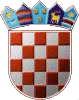       REPUBLIKA HRVATSKA KRAPINSKO-ZAGORSKA ŽUPANIJA     OPĆINA VELIKO TRGOVIŠĆE             OPĆINSKO VIJEĆEKLASA: 023-01/15-01/186				  URBROJ: 2197/05-17-05-13					-Veliko Trgovišće, 30.06.2017.g.       Na temelju članka 35. Statuta općine Veliko Trgovišće   („Službeni glasnik Krapinsko Zagorske županije, broj: 23/09. i 8/13.). Općinsko vijeće općine Veliko Trgovišće  na 2. sjednici dana 30.lipnja  2017. godine donosiODLUKU O  II DOPUNI AKCIJSKOG PLANA STRATEŠKOG RAZVOJNOG PROGRAMA   OPĆINE VELIKO TRGOVIŠĆE Članak 1.	  Strateški razvojni program općine Veliko Trgovišće za razdoblje  2015. - 2021. godina donesen je na 14. sjednici  Općinskog vijeća općine Veliko Trgovišće, dana  20. listopada 2015. godine, a Odluka o donošenju objavljena je u „Službenom glasniku KZŽ“ broj 27/2015.g. dok je Odluka o dopuni Akcijskog plana donesena na 22.sjednici Općinskog vijeća 23.03.2017.g. i objavljena u „Službenom glasniku KZŽ“ broj 14/2017.g.Članak 2.	Strateški razvojni program iz članka 1. ove Odluke predstavlja temeljni dokument za provođenje  politike razvoja i donošenja odluka tijela lokalne samouprave vezanih uz održivi razvoj svih sektora i djelatnosti, a utvrđeni  ciljevi, prioriteti i mjere dopunjuju se i usklađuju ovisno o potrebama sudionika.                                                                                                                                                                                       Članak 3.	Akcijski plan Strateškog razvojnog programa sadrži skup aktivnosti i projekata koji moraju biti provedeni u svrhu   socio – ekonomskog razvoj Općine, čija je provedba ostvariva do 2021.g. te kategorije nositelja i sudionika projekata, stupnja prioritetnosti, stupnja pripremljenosti, razdoblje provedbe te očekivane rashode tijekom provedbe i izvore financiranja.	Akcijski plan iz stavka 1. ovog članka u cilju 3. „Razvijena prometna, komunalna i društvena infrastruktura na području cijele Općine u svrhu povećanja kvalitete življenja“ Prioritetu 3.3. „ Izgradnja i rekonstrukcija postojeće društvene infrastrukture“ Mjeri 3.3.3. „Izgradnja ostale infrastrukture za obavljanje društvenih djelatnosti“ pod rednim brojem 3. dodaje se novi projekt:Članak 4. 	Ova Odluka je sastavni dio Strateškog razvojnog programa općine Veliko Trgovišće za razdoblje  2015. - 2021. godine.  Članak 5.Ova odluka stupa na snagu prvog dana od dana objave, a objavit će se u „Službenom glasniku Krapinsko zagorske županije.“								       PREDSJEDNIK								OPĆINSKOG VIJEĆA								 Zlatko Žeinski,dipl.oec.RednibrojProjekt Nositelji i sudioniciStupanjprioritetnosti StupanjpripremljenostiprojektaRazdobljeprovedbeUkupno planirana sredstva i izvori financiranja„3.UREĐENJE TRGA I IZGRADNJA POSLOVNO STAMBENE GRAĐEVINEOpćinaIII2017.-2019. 1.100.000 EURVlastita sredstva, programi i fondovi Republike Hrvatske i Europske unije